Town of Isle La MotteSelect Board Special Meeting Agenda.March 14, 2022Reorganize board.Executive session if needed.Additions/deletions to agendaWelcome new board member.Regular meeting schedule.Posting locations.Approval of minutes.Warrants for payroll & payables.Monthly budget and balance.Road commissioner report.Appointed positions.Zoom discussion.Delinquent tax collector (tax sale).Accept draft acceptance letter from RHR Smith & Co.Retirement of Assistant Town Clerk.Sheriff’s email concerning staffing issues.Other business.Adjourn.Sarah Noble is inviting you to a scheduled Zoom meeting.Topic: March 14, 2022 Selectboard Special MeetingTime: Mar 14, 2022 05:00 PM Eastern Time (US and Canada)Join Zoom Meetinghttps://us02web.zoom.us/j/83189984019?pwd=cHBORVpYalFyM095M1VZNFpyYkF4Zz09Meeting ID: 831 8998 4019Passcode: 140603One tap mobile+13017158592,,83189984019#,,,,*140603# US (Washington DC)+13126266799,,83189984019#,,,,*140603# US (Chicago)Dial by your location        +1 301 715 8592 US (Washington DC)        +1 312 626 6799 US (Chicago)        +1 646 558 8656 US (New York)        +1 253 215 8782 US (Tacoma)        +1 346 248 7799 US (Houston)        +1 669 900 9128 US (San Jose)Meeting ID: 831 8998 4019Passcode: 140603Find your local number: https://us02web.zoom.us/u/kbiFHKaXKzTown of Isle La MotteSelect Board Meeting14 March 20225:00 pm @Isle La Motte SchoolPresent : Rusty Spaulding, Mary Catherine Graziano, Paul Zera, Mary LaBrecque, Sarah Noble, Debbie Spaulding, Peter Brzozowy, Carmine Centrella, Mary Brennan Centrella, Robin Martin, and Sylvia Jensen Meeting called to order by Town Clerk Sarah Noble at 5:00 pm.  Paul Zera nominated Rusty Spaulding for Chair, he accepted. Motion seconded by Mary Catherine Graziano.  All in favor.  Executive Session : Not neededAdditions to Agenda : None, Chair Spaulding reminded attendees that no money issues may be brought up as additions to agenda.  Welcome new board member :  Chair Spaulding welcomed Mary Catherine Graziano as new select board member.  Mary Catherine stated that she is very glad and excited to be on the board and is looking forward to meeting and working with everyone.Meeting Time : Chair Spaulding suggested keeping the same meeting time (First Monday of month at 5:00 pm).  M. Graziano suggested a later meeting time to enable people who get home later to attend.  Chair Spaulding questioned how many people that would involve and suggested considering a later time but leaving as is for now.  Posting locations : P. Zera suggested  the current posting places: Town Hall, Post Office, and Old Town Hall.  The Kiosk at the Island entrance was named as an alternate posting place.  M. Graziano suggested adding the addresses as the Old Town Hall and New Town Office can be confusing.  Chair Spaulding replied that we could do that.    7.   Approve minutes of meeting of 24 January 2022 special select board meeting: motion made by P. Zera to approve, second by R. Spaulding.  All in favor.Approve minutes of 27 January 2022 special select board meeting : motion made by P. Zera to approve, second by R. Spaulding.  All in favor.Approve minutes of 07 February 2022 select board meeting: motion made by P. Zera to approve, second by R. Spaulding.  All in favor. Approve minutes of 07 February 2022 Liquor Control board meeting: motion made by P. Zera to approve, second by R. Spaulding.  All in favor. Approve vote recount of 07 March 2022 :  Motion to approve by P. Zera.  All in favor.8. Warrants for payroll & payables : EFT 02/22/22  $433.33 Ratification of Paul Zera’s signature.  Motion to ratify by P. Zera, second by M. Graziano.  All in favor.Payable 02/21/22  $ 33,961.28 Largest expense was $30,000 for March snow plow contract. Ratification of Paul Zera’s signature.  Motion to ratify by P. Zera,second by M. Graziano.  All in favor.Payroll 02/15/22  $ 2193.36 Ratification of Paul Zera’s signature.  Motion to ratify by P. Zera, second by M. Graziano.  All in favor.Payroll 03/01/22  $ 1904.61 Ratification of Paul Zera’s signature.  Motion to ratify by M. Graziano, second by P. Zera.  All in favor.Payable 03/14/22  $ 9293.79 Motion to approve by M. Graziano, second by P. Zera.  All in favor.EFT 03/14/22  $ 376.42 Motion to approve by M. Graziano, second by P. Zera.  All in favor.Payroll 01/04/22  $ 376.42 Ratification of P. Zera’s signature. Motion to ratify by M. Graziano, second by P. Zera.  All in favor.Payroll 01/18/22  $ 2555.99 Ratification of P. Zera’s signature. Motion to ratify by M. Graziano, second by P. Zera.  All in favor.Payroll 02/01/22  $ 1743.39 Ratification of P. Zera’s signature. Motion to ratify by M. Graziano, second by P. Zera.  All in favor.9. Monthly Budget & Balance Sheet : Nothing to report.10.  Road Commissioners Report :Weight Limit Signs have been obtained, will be put out in early April.  Plowing is continuing, and looking to get some coal patch for holes.  Bidding for road paving project will need to be done soon. Permission has been obtained to change locations for paving.  One area is Quarry Road down to Lakehurst Road.  Other areas are needed but with higher inflation Road Commissioner is concerned about how much will be done.  The highway grant is $171,000 and the town has $34,000 to contribute.  Road Commissioner will be consulting with J. Yaratz concerning details of the bid.  There have been issues with frozen culverts, and some instances of people pushing snow across the road, which is against a town ordinance.  John Littlefield cleaned out his culvert and donated the cost to the town ($522).  The town thanks the Littlefields for this generous donation.  11.  Appointment of positions      Cemetery Commission:  5 votes for Steve Rowe, 5 votes for J. Senesac who is already on Cemetery Commission. S. Noble will reach out to S. Rowe and see if he is interested.S. Turner brought up that Road Commissioner needs to be appointed.  P. Zera made motion to appoint S. Turner as Road Commissioner, R. Spaulding seconded.  All in favor.Select Board Clerk :  Paul Zera made motion to select M. LaBrecque as Select Board Clerk, M. Graziano seconded, all in favor.S. Jensen brought up Northwest Regional Planning Commission needed two appointments.  She has served, but the second has remained vacant since P. Hillman left.  M. Graziano volunteered to serve in the second position. All in favor.  P. Zera brought up his position as emergency management coordinator, and will be appointed in May.Robin Martin asked how one can get on Cemetery Commission as her significant other is interested.  Some discussion among attendees about details of appointment to an elected position. 12.  Zoom Discussion : Todays meeting is on Zoom. P. Zera commented that if 10 people don’t attend on Zoom it isn’t worth it, especially if attendance decreases .  R. Spaulding commented that it appeared to be working well, wasn’t expensive and we would go with it for now.  M. Graziano commented that only 5 voters are needed to get a petition through, but P. Zera replied that there were many more people on Zoom during COVID, and the biggest proponents always attend the meeting in person.13. Delinquent Tax Collector :Delinquent Tax Collector M. LaBrecque requested permission from the select board to start tax sale process and agree to pay any legal bills incurred before a sale takes place.   Requested a motion to approve, provided by P. Zera, second by R. Spaulding.  All in favor.S. Jensen asked about what happens to the money when a property is sold at tax sale.  Some discussion between S. Jensen and M. LaBrecque about what happens to the proceeds, however the town does recoup it’s expenses right away.14.  Accept draft acceptance letter from RHR Smith & Co.:       Motion to sign made by P. Zera, second by M. Graziano. All in favor.15.  Sherriff’s email concerning staffing shortages: The sheriff sent an email stating that he cannot provide us with the hours contracted due to staff shortages. He will bill us for the time they do spend but it will include over time.16. Retirement of Assistant Town Clerk - Carol Michaels will be retiring 07 April.  The town thanks Carol for her service.17.  Other Business :  Sylvia Jensen asked about using the old town hall to complete the barn quilt project, and when the water can be turned back on. R. Spaulding replied that it is labor intensive to do and would prefer not to do it.  M. Graziano suggested that the 01 March election be ratified due to the failure to post a Public Notice in the Islander that the annual town reports were available at least 10 days before the vote.18.  Motion to adjourn by P. Zera, seconded by M. Graziano at 5:37 pmRespectfully Submitted,Mary LaBrecqueSelect board ClerkTown of Isle La Motte_________________________Rustam Spaulding_________________________Paul Zera_________________________Mary Catherine GrazianoRHRSMITHevwtise &February 11, 2022Mr. Rusty SpauldingSelectboard ChairTown of Isle La Motte2272 Main StreetIsle La Motte, Vermont 05463Dear Mr. Spaulding:Enclosed is a draft of an excerpted version of your audited financial statements for the year ended December 31, 2021. As of February 11, 2022, your audited financial statements for the year ended December 31, 2021 have not been completed, so these numbers are subject to change.Please review these statements and return this letter to us within 10 business days of the date above, indicating whether you have questions or corrections or whether you have accepted this draft and understand the contents well enough to take responsibility for them.Please call me with questions J have on page(s)ORhave reviewed this draft, understand the financial information it represents and accept it. Representations made and information provided to auditors during the period of this engagement have not changed.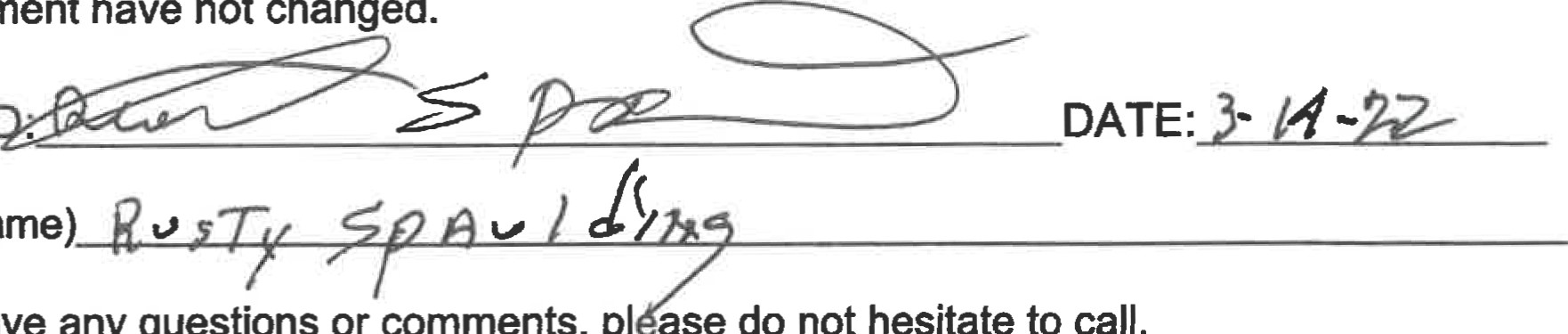 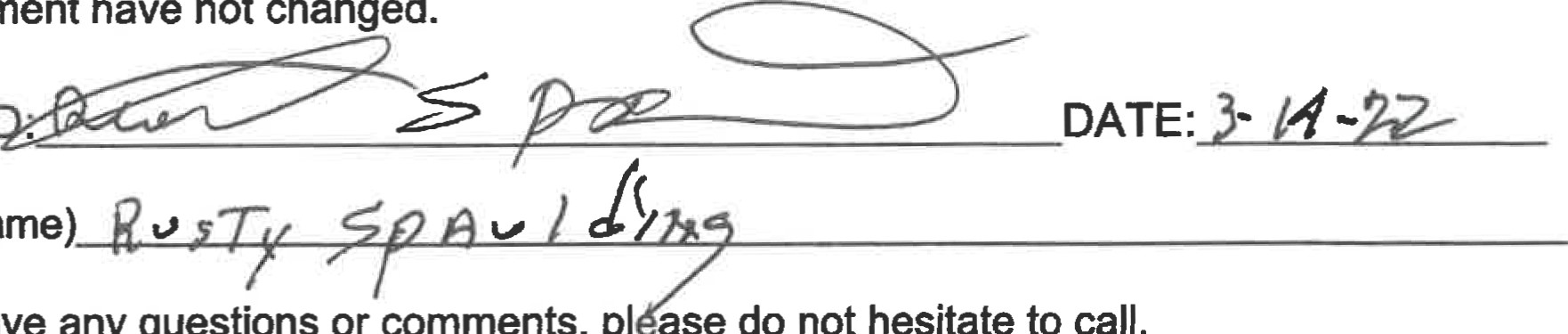 SIGNE .(Print Name)Very Best,Ron H.R. smith, CPA, CFERHRS/calmEnclosures3 Old Orchard Road, Buxton, Maine 04093Tel: (800) 300-7708	(207) 929-4606	Fax: (207) 929-4609 www.rhrsmith.com	Gmail - Grand Isle Sheriff current staffng shortage & contracts	https://mail.google.com/mail/u/0/?ik=26bß311 &view=pt&search=	Gmail	Sarah Noble <townofislelamotte@gmail.com>Grand Isle Sheriff current staffing shortage & contracts2 messages	Allen, Ray <Ray.Allen@vermont.gov>	Thu, Mar 10, 2022 at 10:49 AMTo: "Yates, JanetH" <townclerk@southherovt.org>, Jeff Parizo <grandislevtselectperson5@gmaiI.com>,"northheroselectboard@northherovt.com" <northheroselectboard@northherovt.com>, "townofislelamotte@gmail.com" <townofislelamotte@gmail.com>, "villageofalburgh@gmail.com" <villageofalburgh@gmail.com>I wish I wasn't having to write this email to you folks. In my 30+ years of serving this County I have never seen Law Enforcement at such a record low of staffing.I just had another full time employee resign which leaves me with two full time and one very part time sworn deputies.I have advertised for full & part time positions and have had no interest to speak of. This issue is state & nation wide.Between social media, media and new laws no one wants to do law enforcement any longer.With that being said, we can not full fill all the contract hours. We will bill at the end of the month for actual hours of service.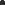 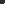 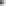 Staff will be scheduled Monday-Friday 7am - 5pm when able. We will try and do Saturday day-shift when possible.The deputies will be working over their 40 hour work week on a regular basis to provide services. This will trigger overtime rates for those hours which will be included in the monthly bill.I have no choice with the billing overtime rate because the dept would lose money because of fuel etc.I have been in contact through the decline of staffing with State Police to ensure County coverage is met.I am trying my best to recruit and get back to full staffing. There is so much negatively surrounding Law Enforcement currently nationally.Please feel free to contact me directly with questions.SincerelyRaySHERIFF RAY ALLENGRAND ISLE CO. SHERIFF'S DEPTOFFICE 802-372-4482CELL 802-316-1611RAY.ALLEN@VERMONT.GOV1 of 2	3/14/2022, 11:29 AM	Complete Excavation & Septic Services	Invoice	789 School Street	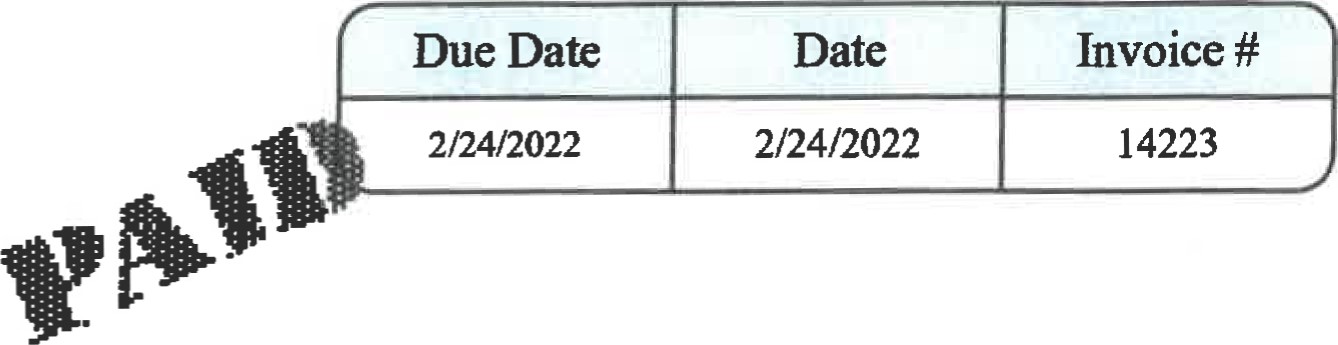 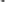 Isle La Motte, VT 05463 Telefax-802-928-3572 completeseptic 12@yahoo.comBill ToIsle La Motte, Town ofPO Box 250Isle La Motte, VT 05463Please check box ifaddress is incorrect or has changed, and indicate change(s) on reverse side.New e-mail address? Enter here:	Complete Excavation & Septic Services	PLEASE DETACH AND RETURN TOP PORTION WITH YOUR PAYMENT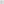 789 School StreetBalance Due$0.00Isle La Mote, VT 05463 Telefax-802-928-3572 completeseptic12@yahoo.comIsle La Mote, VT 05463 Telefax-802-928-3572 completeseptic12@yahoo.comP.O. No.TermsProjectProjectRepIsle La Mote, VT 05463 Telefax-802-928-3572 completeseptic12@yahoo.comIsle La Mote, VT 05463 Telefax-802-928-3572 completeseptic12@yahoo.comSelby TurnerDue on receiptItemDescriptionDescriptionQtyRateRateAmountJohn Deere 35D LaborDonationClogged/Frozen-Town Cross CulvertLocation: Shrine Road and Main SfreetIsle La Mote, VTJohn Deere 35D ExcavatorLaborDonationVermont Sales TaxClogged/Frozen-Town Cross CulvertLocation: Shrine Road and Main SfreetIsle La Mote, VTJohn Deere 35D ExcavatorLaborDonationVermont Sales Tax450.0075.00-525.006.00%450.0075.00-525.006.00%450.0075.00-525.000.00Thank you for your business!A finance charge of 2% will be assesed on Invoices over 10 days.Thank you for your business!A finance charge of 2% will be assesed on Invoices over 10 days.Thank you for your business!A finance charge of 2% will be assesed on Invoices over 10 days.Total$0.00Thank you for your business!A finance charge of 2% will be assesed on Invoices over 10 days.Thank you for your business!A finance charge of 2% will be assesed on Invoices over 10 days.Thank you for your business!A finance charge of 2% will be assesed on Invoices over 10 days.Payments/Credits$0.00Thank you for your business!A finance charge of 2% will be assesed on Invoices over 10 days.Thank you for your business!A finance charge of 2% will be assesed on Invoices over 10 days.Thank you for your business!A finance charge of 2% will be assesed on Invoices over 10 days.Balance Due$0.00